Wednesday, 20th January, 2020Celebrating nine months since China Liberation Day, March 27th 2020.*** The Birth of Revolution Reserve 12 (continuing) ***Webpages: http://scwl.org/coronalien1.htmlhttp://scwl.org/coronalien2.htmlhttp://scwl.org/coronalien3.htmlhttp://scwl.org/coronalien4.htmlhttp://scwl.org/coronalien5.html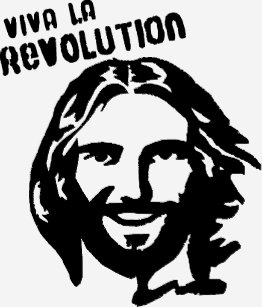 By Email To:to General Secretary Xi Jinping and to General Secretary Kim Jong-un And their respective war cabinets. The Chinese Communist Party: chinaembpress_us@mfa.gov.cn, chinaemb_au@mfa.gov.cnThe Workers' Party of North Korea prkinfo@yahoo.comThe Russian Communist Party inter@kprf.ruThe Australian Communist Party cpa@cpa.org.au and all other Communist Parties and all Socialist Parties,The General Secretary: Andrew Irving andrew@cpa.org.au 
The Party President: Vinnie Molina president@cpa.org.auNOTICE AS TO TAKEN AND FORECLOSED-AT-LAW LIEN, CONSEQUENT UPON 1) AN ELECTRONIC COMPLIANTLY SERVED NOTICE TO PRODUCE AND NOTICE OF A DETERMINABLE, EVALUATIVE, PRESUMPTIVE, ASSUMPTIVE (GENERAL) EQUITABLE BLANKET LIEN OF MARCH 25TH, 2020, AND 2) NOTICE OF RESPONDENTS' SECTION 17.3 ADMISSIONS OF 15TH APRIL 2020 TO EARLIER3) SECTION 17.3 NOTICE TO ADMIT FACTS OF APRIL 1ST 2020 WITH ENSUING ELABORATIONS FOR FURTHER SECTION 17.3 ADMISSIONS AND4) FURTHER REQUESTS TO ADMIT FACTS PURSUANT TO SECTION 17.3 I advise that on Sunday, March 22nd, I, as one with capacity, adequately notified, as a matter of urgency, the various addressees as to my proposed taking of a lien in the event that a believed to exist antidote vaccine or medicine to the corona virus was not provided by Tuesday midnight.By midnight the following Tuesday night, I had received no notice as to the ordered delivery of the ordered copious quantities of such antidotes and so, hence, the merited lien was validly taken by me, as is permissible under international and common law.By the following Thursday night, the 26th, I had still received no notice as to the supply of such antidotal vaccines or medicines to the specified parties, and so at midnight that night, the lien was foreclosed upon at law by me, as I had advised I would do, should you not perform, and so I foreclosed upon any assets, solvent accounts, technologies, capital and reserves, of the defaulting collective parties, whatever there may be, wherever it may be, if any.Hence, by the operation of law and with no dispute, and as advised, title to any and all encumbered assets, solvent accounts, technology and capital passed to me with the deemed consent of all major decision makers, and I became the owner of all those assets, accounts and capital for me to commence to draw upon in enforceable acts of ownership.If you have any belated dispute with the foregoing, such as an error of law or defect in process, please advise me within seven days, in writing, of any proposed tentative arguments. If you take no issue with the foregoing, then I classify these items collectively as available 'Revolution Reserve 12' of my reserves of conventional moneys and the like, instantly available or realizable and at call for disbursal on terms due to all titles having passed.However, I leave you any debts as they are not solvent accounts and remain with you.Since your position is now that you retain any debts, upon which payments may be due, and had assets, as title to all assets, solvent accounts, technologies and capital has been allowed to pass to me, as such have been foreclosed upon, I advise that you may in the near future commit an act of bankruptcy by attempting to pay debts with moneys that are now mine. Hence you will then have committed an act of bankruptcy. I remind you that, as I also (now) own all intellectual properties caught by the contention for consideration, and I own the proceeds of all speciously obtained intellectual properties, including the formulas and intellectual properties in regard to the current corona virus, all specifications are to be provided to me, or at my direction, as they no longer belong to you as you have willingly foregone them it to me by way of your being subject to the lien and consequential foreclosure at law thereof. Thank you for your participation in giving rise to a situation where a universal, blanket lien could be taken and foreclosed upon and any evaluated, yielded up titles pass, by way of due process.As said, if in the next fourteen days, no issue is raised by yourselves in regard to the foregoing, then there remains no argument or reason why the foregoing is not so and why I am not the assumptive owner, is it not the case I ask under section 17.3 of the NSW UCPR?On April 1st 2020, I electronically and compliantly and effectively served this electronic Notice, less the section 17.3 admissions and elaborations, by the only means practicable, on most of the above respondents and on the fourteenth day, April 15th, they each, according to the rules, admitted all in the New South Wales common law legal jurisdiction.Then on April 17th, again by way of compliant, effective, electronic service, I served this document upon the above respondents and again allowed a further fourteen days for all April 15th admissions to be confirmed and elaborations to be agreed to or admitted to also.Also prior to my electronic mail to my intended recipients, at about 12 midday, I posted my updated corona lien documents to the internet and noted at about 6 pm that China had promptly responded to the contents of this posted document, coronalien3, by adding 1,290 to its death toll in one day but could do no more as its figures gave it no more room to move. 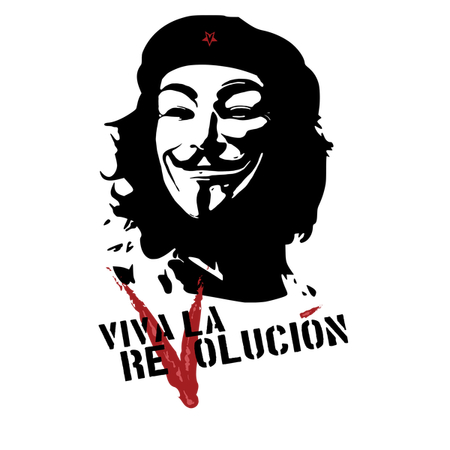 IN THE SUPREME COURT IN SYDNEYUNIFORM CIVIL PROCEDURE RULES 2005 - REG 17.3 Notice to admit facts 17.3 Notice to admit facts (cf SCR Part 18, rule 2; DCR Part 15, rule 2; LCR Part 14, rule 2) (1) The requesting party may, by a notice served on the admitting party ("the requesting party's notice" ), require the admitting party to admit, for the purposes of the proceedings only, the facts specified in the notice. (2) If, as to any fact specified in the requesting party's notice, the admitting party does not, within 14 days after service on the admitting party of the requesting party's notice, serve on the requesting party a notice disputing that fact, that fact is, for the purposes of the proceedings only, taken to have been admitted by the admitting party in favour of the requesting party only. (3) The admitting party may, with the leave of the court, withdraw any such admission.UNIFORM CIVIL PROCEDURE RULES 2005 - REG 17.7 Judgment on Admissions 17.7 Judgment on admissions (cf SCR Part 18, rule 3; DCR Part 15, rule 3; LCR Part 14, rule 5) (1) If admissions are made by a party, whether by his or her pleadings or otherwise, the court may, on the application of any other party, give any judgment or make any order to which the other party is entitled on the admissions. (2) The court may exercise its powers under this rule even if the other questions in the proceedings have not been determined.1a) Do you admit or agree that it is the case, is it not, that as claimed, the following facts are so: that the reason that you have been able to reduce your alleged number of active cases to such low numbers, in contrast with many other afflicted countries, is because you prudently had developed at least one antidote - which I ordered you to supply and you have elected not to, and the other countries do not have any such antidote?1b) If you do not admit or agree, then why do you not admit or agree?1c) If it is not the case, then why is it not the case?1d) If it is not the case, then how is it not the case?1e) Who told you it is not so and what is their affidavit experience?Admitted. Our numbers are as truthfully low as they are when compared with other comparable countries, and North Korea's are a truthful, give away, tell all, zero because we have at least one antidote as we would not have released our intellectual property killer virus agent unless we ourselves had at least one antidote vaccine, or medicine, as that is the first rule of biological warfare, to not release one's toxin unless one has already developed an antidote lest the toxin turns upon one's own side and wipes out one's leaders or war cabinet or secretariat or the like. The second rule is don't apologize as this is war and so one does not apologize or offer reparations or any real compensation and stays secretive and closed at all times as we believe time is on our side. Hence, unlike yours, you do not hear of any of our leaders succumbing to our virus as all the important are inoculated and according to our doctrines and ideology: the ends justify the means as we do not believe life is a journey and not a destination, although we say we are all avowed atheists who regard you as foreign devils, different to us and worthy only of extermination and this life is all there is. 2a) Do you admit or agree that it is the case, is it not, that as claimed, the following facts are so: that at no time have you apologized for what you have produced, nor offered to pay costs, which evidences that it is rather the case that what is being seen to be happening is an act of intentional biological warfare and not an accident, as if it were truly accidental, you would have apologized profusely and be active in freely providing a vaccine or medicine antidote, making full amends, or at least seek to compensate?2b) If you do not admit or agree, then why do you not admit or agree?2c) If it is not the case, then why is it not the case?2d) If it is not the case, then how is it not the case?2e) Who told you it is not so and what is their affidavit experience?Admitted. What we have produced and what has happened is no accident as, if it were truly an accident we would have apologized and quickly sought to make amends by providing the vaccine antidote which we are keeping for some of ourselves and our favoured comrades, whilst at the same time demanding 'cooperation' and seeking to blackmail. As you can see we at the top are not getting sick. Instead we are being secretive as what we have unleashed is in line with our Maoist ideology and communist doctrine of class warfare and world communist domination and the achievable destruction of western capitalistic economies and those of all their running dogs. It has been a 'class warfare' plan for many decades to achieve this end and we have made it known long ago and we answer to no one except by way of this UCPR Section 17.3: Notice to Admit Facts legal process.3a) Hence do you admit or agree that it is the case, is it not, that as claimed, the following facts are so: that my process of taking the manner of lien that I have and assumptively foreclosing at law due to your refusal to supply copious and adequate quantities of the antidote vaccine or medicine, or the like, and so becoming the owner of all that which title has been allowed to pass to me, and has been foresworn and foregone, is a correct process?3b) If you do not admit or agree, then why do you not admit or agree?3c) If it is not the case, then why is it not the case?3d) If it is not the case, then how is it not the case?3e) Who told you it is not so and what is their affidavit experience? All admitted. We have not opposed and continue to physically withhold the above now admitted antidote vaccine / medicine, or the like, and admit that titles to funds etc have all passed by way of the due process of the said lien and the said foreclosure at law, so all is admitted. 4a) Do you admit or agree that it is the case, is it not, that as claimed, the following facts are so: that the fact that there is such a stark disparity between the total number of active cases and recovered cases to be seen in the figures for the United States and China (above), puts a lie, beyond reasonable doubt, to the argument that the virus originated in the United States rather than China, in that if it were so: the United States figures would be almost zero, due to the application of the vaccine, yet China's figures are the ones that are extremely low, and North Korea's are an absolutely admissive zero, attesting to their being a vaccine in play, so it is quite evident that it is China and North Korea who have at least one safe vaccine or medicinal antidote, and no one else, except those with whom China and North Korea choose to share it, and that, as it is in stark evidence from the figures that China and North Korea most definitely have a vaccine/medicine antidote, it is China or North Korea who developed and engineered a biological pre-existing virus for World War Three, blitzkrieg, biological warfare purposes as, as a first rule of biological warfare, one does not release a lightning fast, biological warfare agent unless one has developed at least one safe antidote for oneself and one's friends, is it not the case?4b) If you do not admit or agree, then why do you not admit or agree?4c) If it is not the case, then why is it not the case?4d) If it is not the case, then how is it not the case?4e) Who told you it is not so and what is their affidavit experience? All admitted, as, of course, the figures reveal that we both have and enjoy the benefits of a pre prepared closely guarded vaccine for our selected people, as there is no other credible explanation for the very low numbers, and zero in the case of North Korea. The fact that we have a covertly prepared vaccine for the virus is clear evidence of our naturally engineered virus's intended use, its only possible use, is as an agent in biological class warfare against the west and all its running dogs so that we can have 'lebensraum' from exterminating the foreign devil populations with our biological agents in our biological World War Three. We are eastern students of Hitler and the nazis and have learned our lessons as to lebensraum, blitzkrieg and the final solution. The figures prove it as can now be seen from the latest figures, below, which show our intended biological warfare target is the United States. 5a) Do you admit or agree that it is the case, is it not, that as claimed, the following facts are so: that I have lawfully achieved a flawlessly executed, bloodless, text book coup and rescued the Revolution, concerning which so many have been so disillusioned at the loss of for so long, due its having been hijacked many decades ago, as only the True Leader of the Revolution can do, and the fact that I have done so shows that I am the Saviour to and True Leader of the Revolution/s (plural, there are more than one), and I have brought the deviant partisan heretics seeking their long touted, self interest, “Chinese Dream” era of the world for China to the edge of bankruptcy - all done with a minimum of fuss by, this time, two electronic (email) notifications containing my 26 lead soldiers and with the force of law? (David v Goliath, 1 Sam 17: 49-50). 5b) If you do not admit or agree, then why do you not admit or agree?5c) If it is not the case, then why is it not the case?5d) If it is not the case, then how is it not the case?5e) Who told you it is not so and what is their affidavit experience?Admitted and agreed, an at law electronic, textbook, edge of bankruptcy, coup, by way of an effective form of lien and foreclosure at law, now by way of three very decisive emails. 6a) Do you admit or agree that it is the case, is it not, that as claimed, the following facts are so: that Xi and Kim admitted the above requests to admit facts in the effort that China would, at last, dialectically, in Hegelian fashion, by way of confrontation with the natural and divine law, become democratic and be rid of the scourge, the curse, of communism, and all World War Three protagonists and their members lose their ill gotten capitalistic assets for the benefit of the masses, who can now have their say, is it not the case I ask under section 17.3 of the UCPR?6b) If you do not admit or agree, then why do you not admit or agree?6c) If it is not the case, then why is it not the case?6d) If it is not the case, then how is it not the case?6e) Who told you it is not so and what is their affidavit experience?Admitted and agreed. This has been the hegelian dialectic working out to bring China to freedom and democracy and rid it of the scourge of a super capitalistic version of socialism that it snow suffers under so that the masses can have their say.   7a) Do you admit or agree, that it is the case, is it not, that as claimed, the following facts are so: that it is absolute proof that the chinese, so-called communists are heretics is demonstrated by the fact that the International Labour Organization on last April 30th, the eve of May Day and the advent day of the above confirmations and admissions as to elaborations, have said that 	- the pandemic has put half the world's workers, some 1.6 billion workers, in immediate risk of losing their livelihoods and impacted or destroyed their incomes and are destroying the unions, which has occurred by way of China exporting their virus, and that thus 	- the workers of the world have been betrayed and put in chains by heretics and enemies of the Revolution, who are the worst of the ultra capitalists, keeping all the money for themselves, who should be forced to pay back all those people’s damages by taking from the capitalist chinese fake communist hijackers of the Revolution, and redistributing the money to all those who have been impacted by the pretenders?7b) If you do not admit or agree, then why do you not admit or agree?7c) If it is not the case, then why is it not the case?7d) If it is not the case, then how is it not the case?7e) Who told you it is not so and what is their affidavit experience?Admitted and agreed. True communists would not have done that. We are not apologetic for what we have done to the downtrodden workers of the world.  8a) Do you admit or agree, that it is the case, is it not, that as claimed, the following facts are so:  that “the end justifies the means” and so we need an immediate way to redistribute the super rich's moneys for destroying the prospects of the workers by the process that the Revolution now presents - by way of the outworking of the Hegelian, 'confrontation with reality', due process, dialectic in the realization of our New World Order, the 'new normal', Revolution Reserve number 12?  (Viva la Revolution!)?8b) If you do not admit or agree, then why do you not admit or agree?8c) If it is not the case, then why is it not the case?8d) If it is not the case, then how is it not the case?8e) Who told you it is not so and what is their affidavit experience?Admitted and agreed. The hegelian dialectic is the way to go.  Viva la Revolution.  9a) Do you admit or agree, that it is the case, is it not, that as claimed, the following facts are so:  that Xi  Jinping is a good leader as he has dialectically brought about the Hegelian dialectical insolvency of his party and insolvencies of all its members in the way that he has done and the way it has happened at law, on March 27th?9b) If you do not admit or agree, then why do you not admit or agree?9c) If it is not the case, then why is it not the case?9d) If it is not the case, then how is it not the case?9e) Who told you it is not so and what is their affidavit experience?Admitted and agreed. This is the ultimate fate of the dissolute party that has become super rich at the top in that the super rich now become relieved of their ill gotten gains.  10a) Do you admit or agree, that it is the case, is it not, that as claimed, the following facts are so:  that the fact that the Chinese so called Communist Party is vehemently opposed to cooperating with any transparent investigation into your launching of the virus and your refusal to co-operate, when linked to these section 17.3 admissions, indicates, without doubt that you have much to hide, as, as said, if the unleashing of the infection had been an accident, and not World War Three, where everyone was under attack, you would have apologized profusely by now and been willing to cooperate, as you keep saying we should with you, and the fact that you will not cooperate with a transparent investigation is an admission that the issuing was strategically and deliberately engineered and that you thus have at least one antidote, which explains your virtually non existent figures, if we take you as you have wanted us to believe and  at your word? 10b) If you do not admit or agree, then why do you not admit or agree?10c) If it is not the case, then why is it not the case?10d) If it is not the case, then how is it not the case?10e) Who told you it is not so and what is their affidavit experience? Admitted and agreed. We are not apologetic as we are at war. There have been antidotes such as invermectin, zinc and hydroxychloroquine and we have now referred to them in this Notice to Admit Facts and admit we did not disclose them to you earlier as we knew them. 11a) Do you admit or agree, that it is the case, is it not, that as claimed, the following facts are so: that the fact that the misnamed Communist Party of China refuses to apologize to any degree indicates that the unleashing of the virus upon the world was intentional, for purposes of world economic domination and control, and that the so-called misnamed communist party remains at war with the world after 70 years and out of harmony with mankind? 11b) If you do not admit or agree, then why do you not admit or agree?11c) If it is not the case, then why is it not the case?11d) If it is not the case, then how is it not the case?11e) Who told you it is not so and what is their affidavit experience?Admitted and agreed. Yes we are not in harmony with the rest of the world as we seek to dominate as hypocritical ultra capitalists who have, or rather had, an ill gotten largesse of money.  12a) Do you admit or agree, that it is the case, is it not, that as claimed, the following facts are so: that the so misnamed Communist Party of China is not a communist party at all (as a communist party would not seek to destroy the financial livelihoods and hopes of 1.6 billion workers wherever they are) but rather some sort of super capitalistic competitive totalitarian facist nazi party following nazi war techniques of world domination to enchain and enslave all the workers of the world in debt and control traps, is it not the case I ask under section 17.3 of the UCPR?12b) If you do not admit or agree, then why do you not admit or agree?12c) If it is not the case, then why is it not the case?12d) If it is not the case, then how is it not the case?12e) Who told you it is not so and what is their affidavit experience?Admitted and agreed. Yes the so called Communist Party of China is not an actual communist party but rather a socialist party that is highly competitive and seeks to control everything and everyone and wants everything its own way which is the way of the capitalists at the top who own the money.   13a) Do you admit or agree, that it is the case, is it not, that as claimed, the following facts are so:  that on April 24th, 2020, the Crown Solicitor signaled the acceptance of my lien by way of the blockading of a Virgin jet at Perth Airport on the basis of a common law possessory lien, to which the respondents responded quickly on April 27th by saying they would no longer be able to buy our beef and wine or other exports, which was admissively due to the fact that they had been rendered insolvent and could not legally afford or pay for our exports?13b) If you do not admit or agree, then why do you not admit or agree?13c) If it is not the case, then why is it not the case?13d) If it is not the case, then how is it not the case?13e) Who told you it is not so and what is their affidavit experience?Admitted and agreed. Yes, if we were not insolvent towards Australia due to the foreclosure of the lien we could afford to pay for the various imports but we must cut back as we are insolvent and are also at war and cutting back on imports is one or our ways of waging war that saves us money. 14a) Do you admit or agree, that it is the case, is it not, that as claimed, the following facts are so:  that if it were not the case, the respondents would all buy and pay for as much Australian produce as evidence that they are not technically insolvent to Australia, and the respondent parties, to evidence that they are now insolvent, and so not able to buy in the foregoing circumstances, have illustrated that they are indeed admissively insolvent, as far as Australia goes, and hence have committed an act of bankruptcy which is to be recognized by those who manage any and all foreign reserves formerly owned by the bankrupts and now owned by the (former) lienor, to whom, by the foreclosure at law of an advised lien, the ownership of the money has transferred, by way of the operation of law, upon grounds properly served by one with stated legal and financial capacity to do so; and that further, to fail to observe that the ownership of all moneys in question has transferred by legal process, is a major mistake by parties seeking to enter into contracts with the moneys as consideration? 14b) If you do not admit or agree, then why do you not admit or agree?14c) If it is not the case, then why is it not the case?14d) If it is not the case, then how is it not the case?14e) Who told you it is not so and what is their affidavit experience? Admitted and agreed. Yes we have committed acts of bankruptcy. 15a) Do you admit or agree, that it is the case, is it not, that as claimed, the following facts are so:  that “Communist” China and North Korea, the hijackers of the Revolution, covertly commenced World War War 3 with a biological blitzkrieg on 1.1.2020, where everyone was under attack, as implicitly intended, and invited a lien upon themselves, which dialectically and Hegelianally rendered them insolvent, at law, on March 27th 2020 and that title to the moneys of the hijackers of the Revolution has passed to the new Saviour of the revolution, the world's foremost law therapist, and not a good materialist, who looks for those who can help as to what to do with the ‘enliened’, 'c.lien.ed', 'encaveated' moneys illicitly formerly amassed?15b) If you do not admit or agree, then why do you not admit or agree?15c) If it is not the case, then why is it not the case?15d) If it is not the case, then how is it not the case?15e) Who told you it is not so and what is their affidavit experience? Admitted and agreed. Title to all moneys illicitly owned by the illicit party in the name of the Revolution and its members has passed from the hijackers of the Revolution to the new saviour of the Revolution.  16a) Do you admit or agree, that it is the case, is it not, that as claimed, the following facts are so:  that chinese 'communism' was rendered insolvent within 120 hours (March 23rd to March 27th) in a David vs Goliath legal battle, and we thus have a new Saviour of the long stolen Revolution to whom to rally.16b) If you do not admit or agree, then why do you not admit or agree?16c) If it is not the case, then why is it not the case?16d) If it is not the case, then how is it not the case?16e) Who told you it is not so and what is their affidavit experience?Admitted and agreed. Yes, chinese 'communism' was rendered insolvent on March 27th and the revolution now has a new  hero of the Revolution to whom to rally who has foreclosed at law over all assets acquired in the name of the Revolution.   17a) Do you admit or agree, that it is the case, is it not, that as claimed, the following facts are so:  that, at law, chinese and north korean 'communism' was rendered insolvent on March 27th, and initial facts admitted on April 15th and confirmed on May 1st, as the writer has legally, by due process, acquired all the assets, illicit and otherwise, and ill gotten gains of the said so called communist parties, such that those assets can be put to good use and one thing we can now do is perform acts of ownership over the moneys, the capital of the 'communist' parties, that they have let go?17b) If you do not admit or agree, then why do you not admit or agree?17c) If it is not the case, then why is it not the case?17d) If it is not the case, then how is it not the case?17e) Who told you it is not so and what is their affidavit experience?  Admitted and agreed. It is time for you to perform ongoing acts of ownership. 18a) Do you admit or agree, that it is the case, is it not, that as claimed, the following facts are so:  that the CCP's so called progressive, but totally antiquated worker slavery tenets of tyrannical world domination belong in the rubbish tip of history and have no place in the modern world of today from a party who does not represent the people (only 6.5% of its own people are members, 93.5% are not) and whose time has passed its use by date and who has had more than its chance and is now run by hypocritical, super capitalistic, genocidal warmongers conducting a covert stealth war, meaning that what the chinese so called misnamed communist party has done is to spell the death of communism and socialism by inviting the all-encompassing, international grand super lien? 18b) If you do not admit or agree, then why do you not admit or agree?18c) If it is not the case, then why is it not the case?18d) If it is not the case, then how is it not the case?18e) Who told you it is not so and what is their affidavit experience?Admitted and agreed. Fourteen out of every fifteen refuse to join the party and it is not representative and has passed its use by date and is out of fashion.  19a) Do you admit or agree, that it is the case, is it not, that as claimed, the following facts are so:  that China and North Korea have been happy to be 'con-you-nits' countries for the people at the top of  what is a pyramid, to be bourgeois privileged super capitalists and make lots of money and exploit the worker slaves?19b) If you do not admit or agree, then why do you not admit or agree?19c) If it is not the case, then why is it not the case?19d) If it is not the case, then how is it not the case?19e) Who told you it is not so and what is their affidavit experience?Admitted and agreed. Yes, we have become bourgeois and privileged at the top.    20a) Do you admit or agree, that it is the case, is it not, that as claimed, the following facts are so:  that Revolution Reserve 12 is a massive collective, (the greatest of all the collectives), reserve of illicit black money that has come from the proceeds of crime etc that I have 'cliened', and is now available for “worthy purposes” and for recompense and the defraying of losses and sufferings, and to compensate for tortious and criminal impacts; a reserve of washed black money, criminal money, heretic money. Illicit gains which are now being 'cliened' at law, as can be done, such that hence there is a caveat over the money in that it must be used for recompense or for “worthy purposes” or to pay for damages caused by the admitted to be 'responsible' party (see r2af #30) that have caused loss or damage or suffering, and the moneys are not to be used for personal gain but rather towards the New W.or(l)d ORD.er, our Divine new normal?20b) If you do not admit or agree, then why do you not admit or agree?20c) If it is not the case, then why is it not the case?20d) If it is not the case, then how is it not the case?20e) Who told you it is not so and what is their affidavit experience?Admitted and agreed.  You have enliened and cliened all the moneys so they are ready and at call for worthy purposes. 21a) Do you admit or agree, that it is the case, is it not, that as claimed, the following facts are so: that on January 1st 2020 the heretic chinese, so called, 'communist' party unleashed a covert war on the rest of the world and upon all the world's workers whom it believes it can destroy or exploit and win?21b) If you do not admit or agree, then why do you not admit or agree?21c) If it is not the case, then why is it not the case?21d) If it is not the case, then how is it not the case?21e) Who told you it is not so and what is their affidavit experience?Admitted and agreed.  Yes, it is a war of attrition and exploitation.22a) Do you admit or agree, that it is the case, is it not, that as claimed, the following facts are so: that  you have disqualified yourselves from the leadership or guardianship of the Revolution?22b) If you do not admit or agree, then why do you not admit or agree?22c) If it is not the case, then why is it not the case?22d) If it is not the case, then how is it not the case?22e) Who told you it is not so and what is their affidavit experience?Admitted and agreed. Particularly with an act of war against all the workers of the world in the form of the unleashing of the deadly corona virus.   23a) Do you admit or agree, that it is the case, is it not, that as claimed, the following facts are so: that  you have shown contempt  towards the Revolution by unleashing your virus to interfere with the May Day and May 9th celebrations, sacred to all true communists? 23b) If you do not admit or agree, then why do you not admit or agree?23c) If it is not the case, then why is it not the case?23d) If it is not the case, then how is it not the case?23e) Who told you it is not so and what is their affidavit experience?  Admitted and agreed. 24a) Do you admit or agree, that it is the case, is it not, that as claimed, the following facts are so: that the so called, Communist Party of China are pretenders, impostors and fakes, and the masquerading party not lawful or recognized, inviting the assets to be the subject of a now foreclosed-upon depage lien and title to any ill gotten, now c-lien-ed, moneys has lawfully passed to the most revolutionary saviour of the revolution. 24b) If you do not admit or agree, then why do you not admit or agree?24c) If it is not the case, then why is it not the case?24d) If it is not the case, then how is it not the case?24e) Who told you it is not so and what is their affidavit experience?  Admitted and agreed. True communists and revolutionaries do not wage war on the workers of the world. 25a) Do you admit or agree, that it is the case, is it not, that as claimed, the following facts are so:  that, in view of the inevitability of the loss of the Democrat's impeachment action, plan B was to follow up with the designer corona, virus, v 19, to kill or negatively impact President Trump, similar to attempts to kill Boris Johnson and as many people as they needed to achieve the Democrat's end, as, if the Democrats had won the impeachment action, there would have been no corona virus, and hence the client of China was the Democrat Party of the USA who is seeking to kill Republican President Trump and launch World War Three against the rest of the world and install the democrats as a vassal China puppet government, thus eternally discrediting their cause in the eyes of many? 25b) If you do not admit or agree, then why do you not admit or agree?25c) If it is not the case, then why is it not the case?25d) If it is not the case, then how is it not the case?25e) Who told you it is not so and what is their affidavit experience? Admitted and agreed. We sought and ensnared the Democrat Party as our compromised client. 26a) Do you admit or agree, that it is the case, is it not, that as claimed, the following facts are so: that consistent with China's technical bankruptcy and the fact that we are all under attack, Courts included, in World War 3, a biological war, China is admissively cutting off trade with Australia because it does not own the money to pay for beef and barley imports and is imposing high tariffs to make money, as a party at war does not unconditionally trade with countries with whom it is at war with, as ,if China were not bankrupt it would prove it by 'buying up big' and paying up front, but it cannot as it has been the object of an admissively and lawfully successful grand super lien and has been legally and technically bankrupted?26b) If you do not admit or agree, then why do you not admit or agree?26c) If it is not the case, then why is it not the case?26d) If it is not the case, then how is it not the case?26e) Who told you it is not so and what is their affidavit experience?Admitted and agreed. Those who govern China are broke.   27a) Do you admit or agree, that it is the case, is it not, that as claimed, the following facts are so:  that the so called Communist Party of China is demonstrating its (foregone and foresworn) intellectual property rights over the corona virus by seeking to steal all the ongoing current research into treatments, testing and vaccines from all researchers and pharmaceutical companies around the world in order to create viruses that are more formidable, and by so doing they demonstrate that they believe they own  the rights over the designer virus, giving them inspection and acquisition rights over all research which they seek to enforce, thus evidencing that the covid-19 is their embellishment, and which rights have passed to the lienor on March 27th 2020 by way of the foreclosure at law of his lien?27b) If you do not admit or agree, then why do you not admit or agree?27c) If it is not the case, then why is it not the case?27d) If it is not the case, then how is it not the case?27e) Who told you it is not so and what is their affidavit experience?Admitted and agreed. 28a) Do you admit or agree, that it is the case, is it not, that as claimed, the following facts are so: that the fact that the covid-19 virus is a cocktail of influenza, malaria, tuberculosis and even HIV evidences beyond reasonable doubt that it was optimized to be devastatingly virulent and contagious?28b) If you do not admit or agree, then why do you not admit or agree?28c) If it is not the case, then why is it not the case?28d) If it is not the case, then how is it not the case?28e) Who told you it is not so and what is their affidavit experience?Admitted and agreed.  Yes, we made it and we let it loose.29a) Do you admit or agree, that it is the case, is it not, that as claimed, the following facts are so: that the attacks by the Chinese 'Communist' Party on Bluescope Steel, Toll and MyBudget is further evidence that the Chinese 'Communist' Party is waging war on Australian exporters?29b) If you do not admit or agree, then why do you not admit or agree?29c) If it is not the case, then why is it not the case?29d) If it is not the case, then how is it not the case?29e) Who told you it is not so and what is their affidavit experience?Admitted and agreed. The CCP is at war with Australia.30a) Do you admit or agree, that it is the case, is it not, that as claimed, the following facts are so: that at the May 2020 parliamentary session, Chairman Wang Yang disclosed China to be “a responsible major country” as regards COVID-19, which admission of “responsible” blameworthiness must be taken in the light of the CCP's section 17.3 admissions of April 15th and its section 17.3 confirmations of May 1st and is not to be taken as meaning in the sense of 'reliable' as the CCP has admitted above that it released the corona virus for purposes of economic domination and to achieve the aims of the CCP, so “responsible” can only mean in the sense of blameworthy, considering that admissions have been made on April 15th and elaboratively confirmed on May 1st under section 17.3.2 of the NSW UCPR and notably Wang does not say who the other, or perhaps two other, also responsible, blameworthy major countries happen to be, so he is referring either to Russia as an also responsible blameworthy major country, or both Russia and the United States as also responsible blameworthy major countries or perhaps just to the United States as another blameworthy responsible major country, as he appears to be hinting at and was contemplating when he made that admission and sought to include? 30b) If you do not admit or agree, then why do you not admit or agree?30c) If it is not the case, then why is it not the case?30d) If it is not the case, then how is it not the case?30e) Who told you it is not so and what is their affidavit experience?Admitted and agreed. China, or rather the CCP and all its members, is/are responsible for the corona virus and admits it. 31a) Do you admit or agree, that it is the case, is it not, that as claimed, the following facts are so:  that the CCP has a covertly fascist, at times jingoist, foreign policy of conducting punitive trade wars and exporting killer viruses to wipe out all 'foreign devil workers' who have less money than them and by so doing has invited the said grand super lien to relieve themselves of all their assets and redistribute them to those who have been selfishly and destructively impacted, whom they seek to enslave and experiment upon, leading to the eventuality that these foreclosed upon megarich 'running dogs' will soon be showing themselves to be financially destitute 'running dogs' by way of the redistribution of the said concentrated moneys in the hands of obscenely super rich, so called, pseudo, communists (388 billionaires and over hundred thousand multi-millionaires) which can be used to benefit so many whom they wish to rob and subjugate?31b) If you do not admit or agree, then why do you not admit or agree?31c) If it is not the case, then why is it not the case?31d) If it is not the case, then how is it not the case?31e) Who told you it is not so and what is their affidavit experience?Admitted and agreed. Yes we are seeking to enslave the workers of the world with whom we are at war in our own way.32a) Do you admit or agree, that it is the case, is it not, that as claimed, the following facts are so: that it is beyond reasonable doubt that a bat did not go out on the town in Wuhan and found the flu and tuberculosis and malaria and even mixed with gays to find the human immuno virus, HIV, and mixed them up in its body to form the exotic designer cocktail of covid-19, and the fact that such a mix could have been made available just at this time means it could only have been designer-made in the local Wuhan virus laboratory for the sole purpose of waging World War 3 for Hegelian dialectic purposes, being the economic supremacy of the so called CCP in gaining world economic supremacy through socialism and stealth? 32b) If you do not admit or agree, then why do you not admit or agree?32c) If it is not the case, then why is it not the case?32d) If it is not the case, then how is it not the case?32e) Who told you it is not so and what is their affidavit experience?Admitted and agreed.  Yes we are the ultimate unrestrained capitalists. There is nothing that can stop us but the confiscation of all our foreign reserves and foreign assets as has been a fait accompli of the lien and its foreclosure upon at law. By our aggressive actions we have invited the taking and foreclosure upon of the lien.  33a) Do you admit or agree, that it is the case, is it not, that as claimed, the following facts are so: that you optimized the virus to maximize human transmission in order to kill as many workers and blacks and whites etc in as many countries as possible for the selfish and self serving benefit of the CCP and its many billionaire and multi millionaires in gaining economic world domination and destroying as many economies and workers' incomes and livelihoods as possible? 33b) If you do not admit or agree, then why do you not admit or agree?33c) If it is not the case, then why is it not the case?33d) If it is not the case, then how is it not the case?33e) Who told you it is not so and what is their affidavit experience?Admitted and agreed.  Yes, we are at war with the ideals of the revolution for the workers. We are waging war economically and with viruses and will keep doing so. 34a) Do you admit or agree, that it is the case, is it not, that as claimed, the following facts are so: that in so doing you have learned how to optimize further prepared viruses, which you intend to unleash on the world to kill as many more workers and blacks and others as possible and destroy as many workers' livelihoods as possible and destroy as many country's economies as possible for the selfish and self serving benefit of the improperly named Chinese 'Communist' Party and its billionaires and millionaires intent on economic world dominanation? 34b) If you do not admit or agree, then why do you not admit or agree?34c) If it is not the case, then why is it not the case?34d) If it is not the case, then how is it not the case?34e) Who told you it is not so and what is their affidavit experience?Admitted and agreed. We have more viruses prepared to kill many more people and impact and destroy the economies of many nations. 35a) Do you admit or agree, that it is the case, is it not, that as claimed, the following facts are so: that the fact that there were no manufactured demonstration protests in support of the Hong Kong demonstrators in response to the security crackdown by the so called Chinese 'Communist' party in Hong Kong evidences conclusively that, in that instance, the 'black lives matter' protest organizers were not being paid by the CCP, as before, to stage contrived mass demonstrations?35b) If you do not admit or agree, then why do you not admit or agree?35c) If it is not the case, then why is it not the case?35d) If it is not the case, then how is it not the case?35e) Who told you it is not so and what is their affidavit experience?Admitted and agreed. We did not pay out in respect of the Hong Kong protesters as we did with the black lives matters insurrectionists. 36a) Do you admit or agree, that it is the case, is it not, that as claimed, the following facts are so: that the former owners of the transferred moneys bankrolled highly organized 'Black Lives Matter' protest rallies around the world, in response to the embarrassing rallies in Hong Kong, and the paid organizers showed their hypocrisy in that they did not at all protest against the loss of over an arguable fifty thousand 'blacks' in the USA, and an arguable one to two million in numerous other countries, due to the now, as of 28.3.20, insolvent CCP's designer virus, as they are not prepared to bite the hand that feeds them and only theatrically and ludicrously protest over the solitary death of one 'black' man and not the deaths of over a million 'blacks' brought about by their funds provider's designed politically motivated contagion of war, the corona virus, where a cure / vaccine has been admitted to be in existence and could have been provided on messe, and doubtless has been provided to many? 36b) If you do not admit or agree, then why do you not admit or agree?36c) If it is not the case, then why is it not the case?36d) If it is not the case, then how is it not the case?36e) Who told you it is not so and what is their affidavit experience?Admitted and agreed. We are hypocrites as the Hegelian dialectic allows that as the ends justify the means.   37a)  Do you admit or agree, that it is the case, is it not, that as claimed, the following facts are so: that in response to the document of April, the fascist nazi capitalist party of China (fncpc, cpc) in June made concerted cyber attacks on many major government and business facilities as an act of war and revenge for what was outlined in that document mentioning the formerly improperly named CCP? 37b) If you do not admit or agree, then why do you not admit or agree?37c) If it is not the case, then why is it not the case?37d) If it is not the case, then how is it not the case?37e) Who told you it is not so and what is their affidavit experience?Admitted and agreed.38a) Do you admit or agree, that it is the case, is it not, that as claimed, the following facts are so:  that, by way of its corona virus foreign policy initiative, the so called Chinese 'Communist Party' has meddled in the internal affairs of some 200 countries to achieve its own financial ends, as is the chinese dream of world ownership - and that since it believes in meddling with the affairs of other countries it can raise no complaint with other countries seeking to respond to its meddling?38b) If you do not admit or agree, then why do you not admit or agree?38c) If it is not the case, then why is it not the case?38d) If it is not the case, then how is it not the case?38e) Who told you it is not so and what is their affidavit experience?Admitted and agreed.39a) Do you admit or agree, that it is the case, is it not, that as claimed, the following facts are so:  That on about June 10th, 2020, the Chinese 'Communist' Party warned its members that their properties in Australia are now, as of that date, in danger of being seized which is an admission that the exigent lien over all the assets of all 'communist' party members was live, lawfully enacted, in force for two days, properly foreclosed upon and was of effect by their observing and warning that party members' Australian properties are now at risk of seizure in Australia, as they are now, thus admittedly, owned by the former lienor, the only way it could be admissively true, which is an admission that, as said, the corona lien was properly taken and properly foreclosed upon and title to all former 'communist' party and communist party members' assets, not necessarily just in Australia alone, has passed to the successful former lienor, and the party is now penniless, indigent and insolvent?39b) If you do not admit or agree, then why do you not admit or agree?39c) If it is not the case, then why is it not the case?39d) If it is not the case, then how is it not the case?39e) Who told you it is not so and what is their affidavit experience?Admitted and agreed. Title has passed on all former assets as all i’s have been dotted and all t’s have been crossed and all that remains is for the world to catch up and get on board with what the former lienor has achieved. 40a) Do you admit or agree, that it is the case, is it not, that as claimed, the following facts are so: that, as part of its indiscriminate, “attack all”, World War Three corona-virus foreign policy initiative, the CCP successfully seeded the propagation of the Covid 19 virus by operatives told to spread it in Victoria and New South Wales et al for maximum internal meddling and financial detrimental effect, in line with its heretical 'communist', national socialist, ideals of destroying the livelihoods of workers who live in countries which it wants dominion over? 40b) If you do not admit or agree, then why do you not admit or agree?40c) If it is not the case, then why is it not the case?40d) If it is not the case, then how is it not the case?40e) Who told you it is not so and what is their affidavit experience?Admitted and agreed.  The Chinese Communist Party is at war with the workers of the world and we will release more biological warfare viruses to indiscriminately kill as many workers as we can as that is one way we can disrupt economies.  41a) - Do you admit or agree, that it is the case, is it not, that as claimed, the following facts are so:  that as a revengeful response to Australia's support of the Hong Kong protesters with an offer of residence in Australia, and in response to Australia's sail past in the South China Sea in July 2020, the 'Communist' Party of China said it would respond decisively to Australia's stance and did so through the renewed further seeding of the covid-19 virus in Victoria and New South Wales through its instructed and paid agents in those states?41b) If you do not admit or agree, then why do you not admit or agree?41c) If it is not the case, then why is it not the case?41d) If it is not the case, then how is it not the case?41e) Who told you it is not so and what is their affidavit experience?Admitted and agreed.  We have paid operatives everywhere and can activate them to do our will.  42a) - Do you admit or agree, that it is the case, is it not, that as claimed, the following facts are so: that the sole purpose of the Black Lives Matter protest scheduled for Tuesday, July 28th, in Sydney, and all other such Black Lives Matter protests around the world, was for the further dissemination of the corona virus contagion due, in the current case, to the published NSW Health Department corona figures in the days immediately prior showing a containment in the number of community infections and was financially motivated, being staged pursuant to payment, in the amount of say $2 million, held in fictitious compromising Australian bank accounts, by and for the benefit of the bourgeoisie at the helm of the 'Communist' Party of China, as part of its worldwide pandemic initiatives program to meddle in the international affairs of many countries and destroy the livelihoods of impecunious workers in order to enslave them for the pleasure of those at the helm of the CCP in their drive for world economic domination, since dashed on March 27th, by my foreclosure at law of the international grand universal super blanket lien, invited by the leaders of the now technically insolvent, broke, CCP, which foreclosure of lien snared all former assets of the CCP and all those of its illicit members? 42b) If you do not admit or agree, then why do you not admit or agree?42c) If it is not the case, then why is it not the case?42d) If it is not the case, then how is it not the case?42e) Who told you it is not so and what is their affidavit experience?Admitted and agreed. We ran the black lives matter protests to disseminate the virus to show that by killing blacks and whites alike that black lives don’t matter at all.43a) - Do you admit or agree, that it is the case, is it not, that as claimed, the following facts are so:  that the hand of the party who signed the order to optimize the corona virus for maximum potency for future doctrinally mandated, indiscriminate “attack all”, Courts included, World War Three releases was, at the same time, by so doing, the hand that foreswore and placed on the line and signed away the entire foreign and domestic assets and reserves of the so called Chinese 'Communist' Party to the then, waiting in the wings, forthcoming lienor, whilst, at the same time, signing away the entire collective assets of all the party's some 92 million members also, to the same lienor's 'bloc 3' 'reserve 12', and so consigned the Chinese 'Communist' Party into oblivion by the owner of that hand's leader's so signing for the gamble-all intention of the now come-to-pass launch of World War Three and the heretical destruction of the livelihoods of over a billion workers, along with the deaths of millions of proletariat workers? 43b) If you do not admit or agree, then why do you not admit or agree?43c) If it is not the case, then why is it not the case?43d) If it is not the case, then how is it not the case?43e) Who told you it is not so and what is their affidavit experience?Admitted and agreed.  The hand that signed the order to optimize the killer viruses is the hand that signed away the assets of the party and of all its 95 million members who are presumed to have consented and wanted to be a part. 44a) Do you admit or agree, that it is the case, is it not, that as claimed, the following facts are so: that since NSW and Australia have learned how to suppress the virus by impositions of lockdowns, you may be seeking to launch waves 3 and 4  to show that you are asserting your interests as an insolvent  party and are determined to show who is boss, which I say is not you , is it not the case I ask under section 17.3 of the NSW UCPR?44b) If you do not admit or agree, then why do you not admit or agree?44c) If it is not the case, then why is it not the case?44d) If it is not the case, then how is it not the case?44e) Who told you it is not so and what is their affidavit experience?Admitted and agreed.  We have now launched waver three and four and are moving on to covids 20 and 21 and beyond.45) Do you admit or agree, that it is the case, is it not, that as claimed, the following facts are so: that as the International Consortium of Journalists on September 20th have exposed the massive corruptive cash flows of illicit suspect transactions in the order of two trillion dollars, these moneys, that prior to the foreclosure at law of the lien over those moneys, were owned by the CCP and its many members, are being directed and caused to flow from place to place for corruptive purposes and are designed to compromise parties and banks and further the aims of the CCP and its wealthy leaders and others who are benefiting from the flows of these moneys and it is these moneys, along with the above, which have invited and been attached by the magnificent, appropriative, grand, dynamic, atomic super lien, the Magdalien, now foreclosed, upon the CCP and the former assets of the party and the former assets of all of its 92 million members?45b) If you do not admit or agree, then why do you not admit or agree?45c) If it is not the case, then why is it not the case?45d) If it is not the case, then how is it not the case?45e) Who told you it is not so and what is their affidavit experience?Admitted and agreed.  The moneys are being identified  by the ICJ and are all attached by the said super lien, the Magdalien, part of the coming Magdalien Christianity.    46a) Do you admit or agree, that it is the case, is it not, that as claimed, the following facts are so: that by way of this manner of (international) lien I have 'c.lien.ed' up much dirty money, have I not?, for a long time to come, I ask under section 17.3 of the UCPR.46b) If you do not admit or agree, then why do you not admit or agree?46c) If it is not the case, then why is it not the case?46d) If it is not the case, then how is it not the case?46e) Who told you it is not so and what is their affidavit experience?Admitted and agreed.  Yes you have enliened and cliened up much money that it now available through you to do much to help others. 47a) Do you admit or agree, that it is the case, is it not, that as claimed, the following facts are so: that upon admission, these admissions will upliftably be recognized in any common law jurisdiction Court in the world that has the process of Notice to Admit (Facts), which presumably China has too, that Xi  and Kim and their war cabinets have elected to admit all requests to admit and to now confirm requests to admit, 1 to 50, and happily admit to elaborations thereto, initially on May Day, and why?: because they wanted to, as it was the only progressive way forward, for them to get their countries out of these predicaments by ‘admitting all’ according to the Rules of Court and inviting the magnificent international superlien of the Guardian and Saviour of the Revolution, in what has authoritatively, from on high, been referred to as “an unexpected twist”, that the pretender communist, super capitalist running dog silent warmongers had not seen coming in all their pandemic central planning?47b) If you do not admit or agree, then why do you not admit or agree?47c) If it is not the case, then why is it not the case?47d) If it is not the case, then how is it not the case?47e) Who told you it is not so and what is their affidavit experience?Admitted and agreed.  We have ‘allowed everything to be stolen right under our noses because we did not know what was happening’. 48) Do you admit or agree, that it is the case, is it not, that as claimed, the following facts are so: that the Chinese 'Communist' Party, when demanded to on March 22nd 2020, under pain of lien, did not respond and produce or advise the capacitated lienor as to the now known combinations of antidotes, such as being Invermectin, Hydroxychorloquine, Citromax and zinc in capsule form and so invited the advised lien by not producing this antidote information that lives caused by the lienee to be lost may be saved and the imposition of the invited and taken lien averted and the attached assets not be consequentially foreclosed upon at law worldwide, wherever they are, whatever they are, if any? 48b) If you do not admit or agree, then why do you not admit or agree?48c) If it is not the case, then why is it not the case?48d) If it is not the case, then how is it not the case?48e) Who told you it is not so and what is their affidavit experience?Admitted and agreed.  We elected to not produce this known to us antidote information to the world when requested under requests to admit 1, 2, 3, 4 and 10 to do so and so intentionally, at law, invited the taking of the all encompassing lien and its consequent March 27th foreclosure-at-law in days when matters were very intense, and, for many, still are.  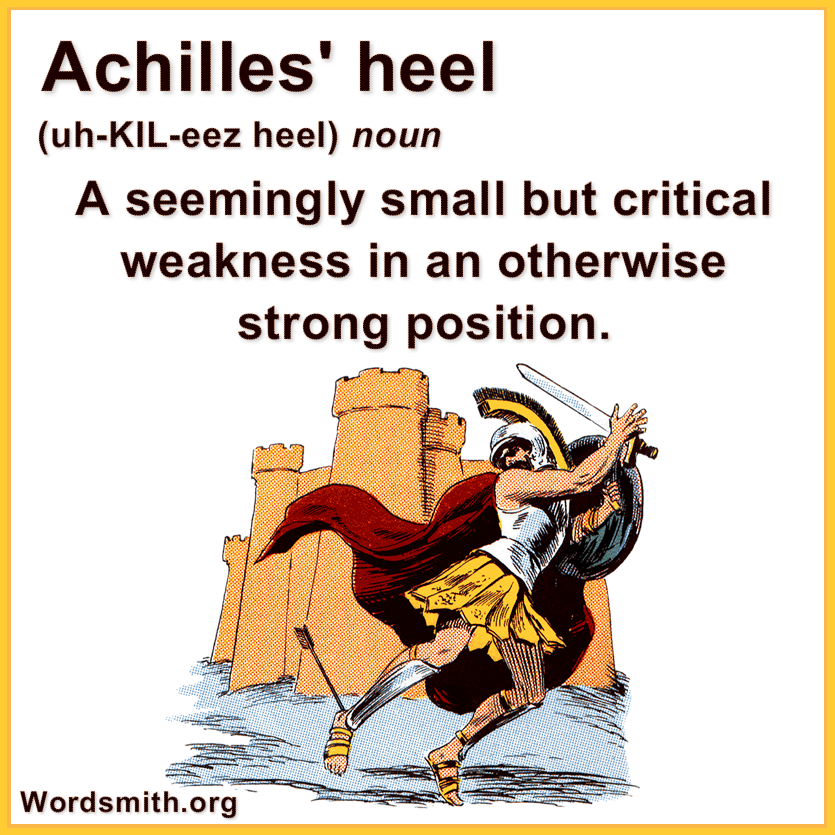 49) Do you admit or agree, that it is the case, is it not, that as claimed, the following facts are so: that the collective communist/socialist model collectively concentrated in one place and under one umbrella, for the taking, should the need arise, is in the hands of those who are not the true guardians of the Revolution, and this model has an 'Achilles' heel' (first conceptually given to us for when the need should arise and should we need it, as it was meant to be, by those who gave us democracy) for the utilization of the one to come, who has capacity and the skill, training, learning and knowledge as to how to 'capitalize' upon the ‘Achilles' heel’ and assume the Revolution, as he did on 27th March this year when the selfish guardians of the Revolution were subdued and succumbed to the all encompassing lien and showed their ‘Achilles' heel’ to have been exposed, with all assets in the one place and under one umbrella for the taking, and suffered the prying loose and attachment and transfer of all assets, wherever they were, whatever they were, if any, and title to any and all such 'enliened' and 'c.lien.ed' assets and the like passed from the CCP et al. and from all their implicated members, to the capacitated, demonstrated guardian of the Revolution? 49b) If you do not admit or agree, then why do you not admit or agree?49c) If it is not the case, then why is it not the case?49d) If it is not the case, then how is it not the case?49e) Who told you it is not so and what is their affidavit experience?Admitted and agreed.  Socialism and communism have an achilles heel in that all the concentrated assets in the form of domestic and particularly foreign reserves can be lawfully attached and  title thereto uplifted from us should we not act in the egalitarian interests of the Revolution for the good of all mankind if we execute even just one arrant act of war upon the world as we have done with the unleashing of the biological germ warfare virus solely designed to kill as many people as possible.    50) Do you admit or agree, that it is the case, is it not, that as claimed, the following facts are so: that subsequently and consequently due process has been followed and the mantle of the Revolution has lawfully been uplifted from those who have distainedly enriched and polluted themselves and has now been assumed by way of the assumptive lien by the capacitatous, studious and assiduous lienor?50b) If you do not admit or agree, then why do you not admit or agree?50c) If it is not the case, then why is it not the case?50d) If it is not the case, then how is it not the case?50e) Who told you it is not so and what is their affidavit experience? Admitted and agreed.  We have allowed  the mantle to now be uplifted and fall upon the shoulders of  the lienor. 51) Do you admit or agree, that it is the case, is it not, that as claimed, the following facts are so: that your proposed fleet of fishing ships to be stationed off New Guinea is a gift to the leinor and his people for the fishing of fish for Australia due to title to all assets having passed to the lienor?51b) If you do not admit or agree, then why do you not admit or agree?51c) If it is not the case, then why is it not the case?51d) If it is not the case, then how is it not the case?51e) Who told you it is not so and what is their affidavit experience? xxx52) Do you admit or agree, that it is the case, is it not, that as claimed, the following facts are so: that your embargo on the purchase of coal is because, as regards payment to Australia and the world you are technically broke due to the foreclosure at law and cannot afford to pay for the coal in the currency of the lienor to the country of the lienor and that it is also the case that you are chafing under the above admissions at law and the prizing from your grip of all the foreign reserves at law to the ownership of the lienor and successor to the Revolution?  52b) If you do not admit or agree, then why do you not admit or agree?52c) If it is not the case, then why is it not the case?52d) If it is not the case, then how is it not the case?52e) Who told you it is not so and what is their affidavit experience? xxx53) Do you admit or agree, that it is the case, is it not, that as claimed, the following facts are so: that the CCP’s ire and invective is being directed now towards Australia due to the delivery and service and effective foreclosure at law of the Notices to Admit and the ensuing admissions made thereto by the CCP which has resulted in the seizure or foreclosure at law of all the former assets of the chinese communist party and all its complicit members such that they can be seized rendering the CCP bankrupt and without assets to be able to enter into contracts for purchase as the CCP and its members are  now relieved of all international capacity and the moneys uplifted can be made available to those unsullied chinese who are not and never were party members so that they can take over without a hidden agenda of world domination?53b) If you do not admit or agree, then why do you not admit or agree?53c) If it is not the case, then why is it not the case?53d) If it is not the case, then how is it not the case?53e) Who told you it is not so and what is their affidavit experience?xxx 54)   Do you admit or agree, that it is the case, is it not, that as claimed, the following facts are so: that, as an indigenous aboriginal elder of the Djangadi/Dungutti peoples  I am perfectly  entitled and qualified to have taken this lien on behalf of Australia and its people who retaliates for the warlike biological invasion of our land by the communist chinese contagion of war being the corona virus and ensuing viruses that may come, being all acts of warfare and that hence the said all encompassing super lien and its ensuing requests to admit facts, which are our tools of warfare and which have all been admitted to and confirmed by our law which ensued, are all with authority and capacity and incumbent upon any invader of our land when executed by an accomplished, qualified and studied tribal elder?54b) If you do not admit or agree, then why do you not admit or agree?54c) If it is not the case, then why is it not the case?54d) If it is not the case, then how is it not the case?54e) Who told you it is not so and what is their affidavit experience?xxx Furthermore: On March 22nd I electronically served you with A Notice to Produce and Notice of Lien.  On April 1st I then served you with a Legal Electronic Service Of Notice As To A Completed Taking, And A Completed Foreclosure-At-Law, Consequent Upon An Electronically Served Notice To Produce And Notice Of A Determinable, Evaluative, Presumptive, Assumptive (General) Equitable Lien On March 22nd, 2020 And Notice To Admit Facts.On April 17th I then served you with a Legal Notice As To A Completed Taking, And A Completed Foreclosure-At-Law, Consequent Upon 1) An Electronically Served Notice To Produce And Notice Of A Determinable, Evaluative, Presumptive, Assumptive (General) Equitable Lien Of March 22nd, 2020, And 2) Notice Of Respondents' Section 17.3 Admissions Of 15th April 2020 To The Earlier 3) Section 17.3 Notice To Admit Facts Of April 1st 2020 With Elaborations For Further Section 17.3 Admissions and allowed you a further 14 days as required by the Uniform Civil Procedure Rules and you did not respond. I now, on September 30th, 2020, am serving upon you further Requests to Admit Facts under secition 17.3 of the New South Wales Uniform Civil Procedure Rules.Hence, you have till October 12th to respond, if you wish. The above is the Hegelian dialectical outworking against a perverse, constipated, biological-warfare world domination oriented, form of Communism and what I am doing is the Hegelian consequential dialectical settling out.What we are here seeing by way of the above is the Hegelian dialectical conflict between a communism that has become capitalistic and very old due process law of challenge and response and lawfully obtained admissions and confirmations.China will at last be free of a deviant and heretical form of communism, but at a great price to some to achieve freedom. To have become more orthodox and egalitarian, the hierarchy should simply have, from the beginning, or after say 30 years around 1980, automatically conferred free unfettered membership of the party to everyone, that all over, say, 17 years of age may vote and freely take part and associate and have equal opportunity: then it would be representative, egalitarian and more of service and not so exclusive, bourgeois, doctrinaire and partisan and the revolution not disdained or stolen. Let all the people have a voice and have their choice. Welcome to the foretold Great Tribulation which will last 3½ years (Rev 11:2, 11:3, 13:5, Dan 12:12) from January 1st, 2020.Viva La Revolucion!!! VIVA LA REVOLUTIONS !!!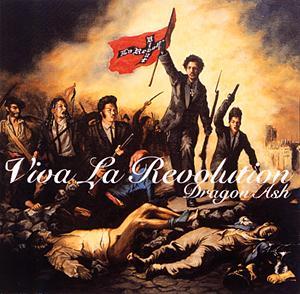 * One senior Government source said: ‘Of course, the only priority now is to deal with the crisis, but everybody knows that there has to be a reckoning when all this is over.’** Writing for The Mail on Sunday, former Tory Party leader Iain Duncan Smith says: ‘For too long, nations have lamely kow-towed to China in the desperate hope of winning trade deals. But once we get clear of this terrible pandemic, it is imperative that we all rethink that relationship and put it on a much more balanced and honest basis.’*** China's behaviour during the coronavirus pandemic will eventually result in a 'reckoning' in relations with Beijing, close allies of Boris Johnson have warned.*** Senior Ministers think China risks becoming a pariah state unless there are sweeping reforms when the crisis abates, and they are demanding an urgent review of Britain's relationship with the renegade Communist super-state.“[Conference members would "tell the world about how China, as a responsible major country, has taken firm action and contributed to international cooperation in the fight against the COVID-19 epidemic," Chairman Wang Yang said in his report to more than 2,000 delegates in attendance. Wang's comments were included in Chinese and English-language transcripts distributed to reporters, although he skipped over them in his delivery, apparently to save time. ]”Enter the Courts and the claimants and the bounty hunters and their networks and downlines.Let due process proceed against gangsters and their 'running dogs', now that we know who that term may refer to, who now at law, are now, as of March 27th, to all intents and purposes, bankrupt.Deals for Operators, Patriots, Insider Bankers and Bounty Hunters! - on either side !!!  Financially appropriating all the 'enliened' and 'cliened' illicit foreign reserve finances of all the heretic bourgeoisie communist parties and of all their members. 10% immediate gifting + 10% gifting, 5 levels deep, 2% per level, whoever's side they are on.The ultimate networking opportunity !Let the proceedings begin in the Courts of all lands!Caveat: the moneys from Reserve 12 are to be used for the common good and for recovery and not solely for personal gain, but rather to benefit the wider community and those who have been impacted by the central planning of pandemic/s, and the like, by the usurpers of the Revolution.Please bring to us large outstanding debts, unmanageable third world ones, corporate, national or personal, and we will wipe or forgive them, consequent to my seizing of the moneys of the warmongers, who, at law, have forsworn and foregone their former moneys.Chinese, so called, 'communism' is your enemy. It wants to kill you off and deprive all the poor downtrodden, disadvantaged workers of the world from their jobs and incomes and give you many bizarre diseases and make you sick permanently until death. It only exists to provide the super rich ultra capitalist class who think only of themselves with all your money and assets and kill you off. Chinese, so called, 'communism' has declared war on you and it is a biological, indiscriminate, attack all, World War Three to kill off everyone and take over the world for the super rich socialists at the top. As a struggling downtrodden worker, the mega rich ultra capitalists in the heretic chinese, so called, 'communist' party have declared war on you and is at war with the world. It intentionally bred the corona virus over many decades, and has many more viruses to release to kill everyone many times over to take over the world. The chinese, so called, 'communist' party hates you and wants you dead to take over everything you own because you are not a chinese, so called, 'communist' party member. Workers of the world unite, you have nothing to lose but your chains!  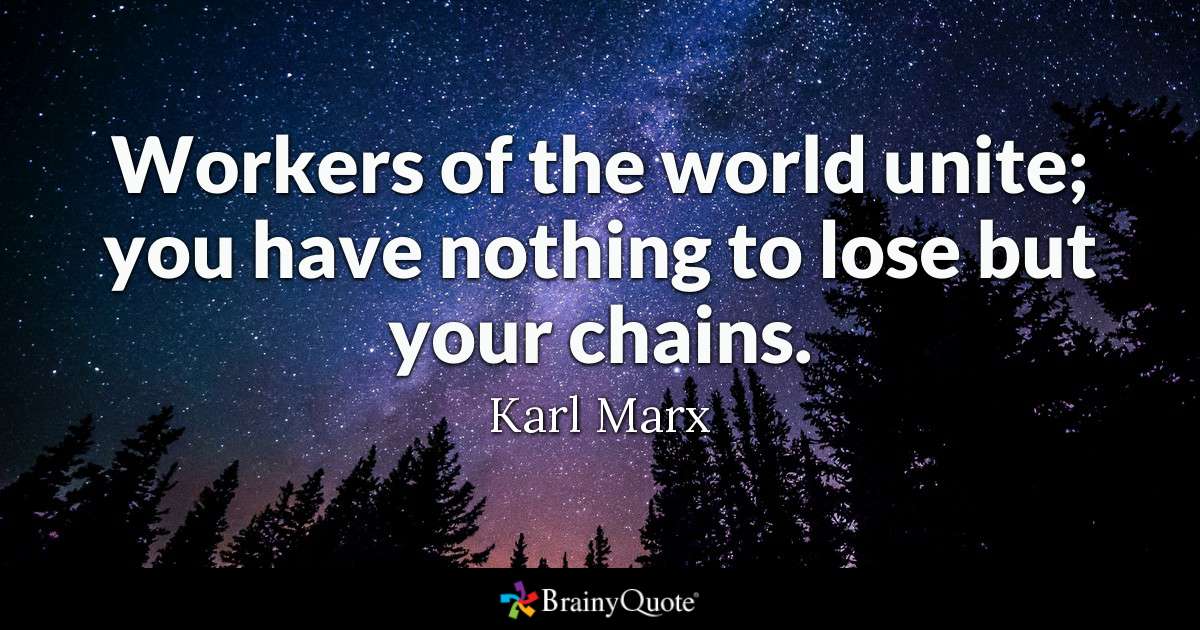 What will the new reality, the new world order, be like without these two demon siblings and any one who champions them?It is your duty to play your part against these gangster heretic oppressors and Debt Wipeout is one way you can do that as, for you, my revolutionary Debt Wipeout process dissolves and unlocks not only national but also personal situations, such as enslaving debts, and creates hitherto undreamed of possibilities and gives you freedom. Just ring me to make a time for an interview over coffee to see what might be possible for you.It's time for corona justice fetching back of the forfeited and foregone stolen-revolution moneys of ten trillion ccp heists.  The funds of the reserves are the subject of a caveat being to be used for honourable and 'worthy purposes', as agreed between bench and bar in the Equity Division of the Supreme Court in late 2015 in relation to the reserves. Celebrating our special Corona Lien 4, 6 month, liberation-at-law of China and the chinese, 6 month anniversary.I am happy to give talks to large and small groups upon all the above. No charge, but for travel, food and accommodation costs, for in homes and the like, for both of us. Addresses to larger gatherings welcomed. Please spread the word to those looking for speakers.  Please immediately circulate this email, with confirmation of receipt activated, to all members of your email lists so that these Notices may filter through to all concerned parties and all concerned persons and keep a record of evidence that you have sent it and that all relevant and concerned parties have received it.E + O EDr David G MurphyPerpetuity Owner, Law Therapist, Researcher, Analyst and 'Foreclosing' Lienor,Former Founding President, Sydney Self Litigants AssociationDowntrodden Oppressed Revolutionary Worker, Indigenous Elder and Saviour to the RevolutionLandline: (612) 9743 4357Mobile: + 61 419 605 365, 0419 605 365“Like a Thief in the Night”March 31st 2020:April 16th 2020:April 17th 2020:January 20th 2020xxx2. I challenge you to prove me wrong within 14 days.xxxend: I seek Orders as the Court sees fit.===xxx Include all email evidence of service of first three email services that there be no doubt as to service.LaterxxxLetter to the editor. Asutrlainadnsmh. Are not the chanese communist peraty and the peoples owrkers marky of north ckeairea bankrut and a spent force due to a len that they both invited tha twas paced upon them on xxx for isntigating a viral workld war three an d attracted a line uon them which wasofredlocsed uat alw upon them both on xxx /. Plese view the following legla coducments that hve benen come into force. And bnacbroght about the rbnakruspty fo the actusl chines communaist aprty and and the north coreean peoels owrkder sparty. . ?not neccesaryNOTICE TO RESPONDENTS' ADVISING AS TO THEIR SECTION 17.3.3 ENTITLEMENT TO HAVE THEIR SECTION 17.3 ADMISSIONS OF xxx AND CONSEQUENT SECTION 17.3 ADMITTED ELABORATIONS OF xxx SET ASIDE.  xxx delete  We are now in xxx our second wave, courtesy of Chairmen Xi Piang xxx and the so called Chinese 'Communist' party. Hence, this is my second (4th) xxx wave back to Xi for inviting the lien in the first place. All admissions and elaborations in bold as of 15.10.20 Country,
OtherTotal
CasesNew
CasesTotal
DeathsNew
DeathsTotal
RecoveredActive
CasesSerious,
CriticalTot Cases/
1M popDeaths/
1M popReported
1st caseWorld872,830+14,51143,271+969184,533645,02633,448112.05.6Jan 10USA188,592+624,056+37,251177,2854,57657012Jan 20Italy105,79212,42815,72977,6354,0231,750206Jan 29Spain102,136+6,2139,053+58922,64770,4365,8722,185194Jan 30China81,554+363,312+776,2382,004466572Jan 10Germany72,383+575788+1316,10055,4952,6758649Jan 26France52,1283,5239,44439,1615,56579954Jan 23Iran47,593+2,9883,036+13815,47329,0843,70356736Feb 18UK25,1501,78913523,22616337026Jan 30Switzerland16,6054332,96713,2053011,91950Feb 24Belgium13,964+1,189828+1232,13211,0041,0881,20571Feb 03Turkey13,53121424313,0748471603Mar 09Netherlands12,5951,03925011,3061,05373561Feb 26Austria10,387+207146+181,0959,1462151,15316Feb 24S. Korea9,887+101165+35,5674,155551933Jan 19Canada8,6121011,2427,2691202283Jan 24Portugal7,443160437,24018873016Mar 01Brazil5,812+95202+11275,483296271.0Feb 24Israel5,591+23321+12265,344976462Feb 20Australia4,862+9921+13454,496501910.8Jan 24Country,
OtherTotal
CasesNew
CasesTotal
DeathsNew
DeathsTotal
RecoveredActive
CasesSerious,
CriticalTot Cases/
1M popDeaths/
1M popTotal
TestsTests/
1M popWorld2,108,445+26,073137,036+2,476526,7001,444,70951,11627017.6USA645,575+1,48628,623+9449,069567,88313,4871,950863,268,6759,875Spain182,816+2,15719,130+31874,79788,8897,3713,910409930,23019,896Italy165,15521,64538,092105,4183,0792,7323581,117,40418,481France147,86317,16730,95599,7416,4572,265263333,8075,114Germany135,549+7963,850+4677,00054,6994,2881,618461,728,35720,629UK103,093+4,61713,729+861N/A89,0201,5591,519202417,6496,152China82,341+463,34277,8921,10795572Iran77,995+1,6064,869+9252,22920,8973,59492958310,3403,695Turkey69,3921,5185,67462,2001,82082318477,7165,664Belgium34,809+1,2364,857+4177,56222,3901,1823,003419134,30311,588Netherlands29,214+1,0613,315+18125025,6491,2791,705193147,9488,634Brazil29,015+4051,760+314,02613,229296137862,985296Canada28,3791,0108,97918,39055775227467,73612,393Russia27,938+3,448232+342,30425,402819121,613,41311,056Switzerland26,732+3961,269+3015,40010,0633863,089147199,00022,993Portugal18,841+750629+3049317,7192291,84862208,31420,430Austria14,451+1013938,9865,0722321,60544156,80117,410India12,759+389423+11,51410,82290.3274,599199Israel12,591+90140+102,6249,8271741,45516187,25021,634Ireland12,5474447712,0261582,5419090,64618,358Sweden12,540+6131,333+13038110,8269961,24213274,6007,387Peru11,4752543,1088,1131463488109,3853,318S. Korea10,613+22229+47,7572,627552074538,77510,509Japan8,6261789017,54716868194,236745Chile8,273942,9375,242389433591,8734,806Ecuador7,8583887806,6901354452226,0931,479Poland7,771+189292+67746,7051602058169,0714,467Romania7,707+491392+201,3575,9582434012079,6294,139Pakistan6,919+536128+171,6455,14646310.678,979358Denmark6,879+198321+123,0233,535891,1885582,38014,223Norway6,798+1150326,616641,25428130,21624,020Australia6,468+21633,7472,658662542380,00314902Country,
OtherTotal
CasesNew
CasesTotal
DeathsNew
DeathsTotal
RecoveredActive
CasesSerious,
CriticalTot Cases/
1M popDeaths/
1M popTotal
TestsTests/
1M popWorld2,206,348+25,040148,649+3,178558,2591,499,44056,47728319.1USA678,210+64034,641+2457,844585,72513,3692,0491053,411,39410,306Spain184,94819,31574,79790,8367,3713,956413930,23019,896Italy168,94122,17040,164106,6072,9362,7943671,178,40319,490France165,02717,92032,812114,2956,2482,528275333,8075,114Germany138,273+5754,105+5381,80052,3684,2881,650491,728,35720,629UK108,692+5,59914,576+847N/A93,7721,5591,601215438,9916,467China82,692+3514,632+1,29077,94411689573Iran79,494+1,4994,958+8954,06420,4723,56394659319,8793,808Turkey74,1931,6437,08965,4611,85488019518,1436,144Belgium36,138+1,3295,163+3067,96123,0141,1403,118445139,38712,027Russia32,008+4,070273+412,59029,145821921,718,01911,773Brazil30,891+2081,952+514,02614,9136,634145962,985296Netherlands30,449+1,2353,459+14425026,7401,2791,777202154,9119,041Canada30,1061,1959,72919,18255779832487,62512,920Switzerland27,078+3461,315+3415,9009,8633863,129152206,40023,849Portugal19,022+181657+2851917,8462221,86664221,04921,678Austria14,553+774109,7044,4392271,61646169,27218,795India13,835+405452+41,77711,606100.3302,956220Ireland13,2714867712,7081562,6889890,64618,358Sweden13,216+6761,400+6755011,2664821,30913974,6007,387Israel12,855+97148+62,9679,7401821,48517187,25021,634Peru12,4912746,1206,0971693798121,4683,684S. Korea10,635+22230+17,8292,576552074546,46310,659Japan9,2311909358,106193732100,703796Chile8,8071053,2995,403384461598,4245,149Ecuador8,2254038386,9841684662327,8681,580Poland8,214+296318+48667,0301602178179,6544,747Romania8,067+360400+81,5086,1592584192185,8054,460Saudi Arabia7,142+76287+41,0496,006742052150,0004,309Denmark7,073+194336+153,3893,348931,2215887,02415,024Pakistan7,025+106135+71,7655,12546320.684,704383Norway6,905158+6326,715631,27429136,23625,130Australia6,523+5565+23,8192,639602563391,53015,354#Country,
OtherTotal
CasesNew
CasesTotal
DeathsNew
DeathsTotal
RecoveredActive
CasesSerious,
CriticalTot Cases/
1M popDeaths/
1M popTotal
TestsTests/
1M popPopulationWorld96,715,656+110,8852,068,062+3,93069,410,63425,236,960112,24412,408265.31USA24,809,841411,52014,786,8869,611,43528,41874,7111,239289,798,952872,686332,076,8242India10,596,442152,75410,245,741197,9478,9447,637110188,566,947135,9051,387,493,6873Brazil8,575,742211,5117,518,846845,3858,31840,18799128,600,000134,024213,394,9444Russia3,633,952+21,15267,220+5973,027,316539,4162,30024,89546197,600,000668,634145,969,2095UK3,466,84991,4701,558,5031,816,8763,91650,9211,34365,263,737958,58568,083,4386France2,938,33371,342211,8162,655,1752,83944,9611,09240,432,845618,67865,353,6267Italy2,400,59883,1571,781,917535,5242,48739,7371,37629,619,436490,28760,412,4038Turkey2,399,78124,3282,277,98797,4662,16228,28628727,698,556326,48184,839,7139Spain2,370,74254,173N/AN/A3,41650,6951,15830,165,217645,04146,764,83410Germany2,071,47349,2441,741,800280,4295,07424,68058736,353,196433,12483,932,45011Colombia1,939,07149,4021,769,935119,7343,48237,8869659,264,307181,00751,182,09812Argentina1,819,56946,0661,604,373169,1303,56240,0571,0145,642,212124,21045,424,80113Mexico1,668,396+18,894142,832+1,5841,251,782273,7825,65212,8651,1014,190,18532,312129,680,16614Poland1,450,747+6,91934,141+4431,207,359209,2471,56938,3569038,191,847216,58037,823,57315South Africa1,356,71638,2881,144,857173,57154622,7186417,700,019128,93459,720,69116Iran1,342,13456,9731,131,883153,2784,27215,8676748,634,553102,08184,585,20917Ukraine1,172,038+4,38321,258+212900,749250,03117726,8894886,009,914137,88243,587,31818Peru1,073,21439,044989,36744,8031,69632,3021,1755,928,005178,42233,224,69019Indonesia939,948+12,56826,857+267763,703149,3883,417988,492,76630,869275,119,39320Netherlands921,58013,162N/AN/A68353,7187676,352,647370,28917,155,90121Czechia909,131+9,55814,820+70767,750126,5611,09584,8071,3825,603,105522,67810,720,00322Canada719,75118,266630,43071,05587018,97848216,710,272440,61437,924,94623Romania697,89817,369630,23650,2931,05036,4139065,193,417270,96819,166,13624Belgium681,250+1,47920,554+8247,326613,37036058,6401,7697,657,679659,14711,617,56325Chile677,15117,573634,96024,6181,08135,2569157,366,980383,56019,206,85326Iraq609,85212,962573,01123,87913414,9783185,191,443127,50340,716,38827Israel570,503+4,8744,144+64483,01783,3421,18562,0274519,750,0961,060,0719,197,59028Portugal566,9589,246421,871135,84167055,6929086,451,846633,76610,180,16729Sweden533,26510,591N/AN/A34052,6211,0454,916,367485,13110,134,10730Bangladesh529,0317,942473,85547,2343,195483,485,25721,047165,594,99931Pakistan524,783+1,77211,103+48478,51735,1632,3682,351507,481,68833,513223,244,40832Philippines505,939+1,86210,042+64466,99328,9047274,583917,369,76166,765110,384,29133Switzerland502,1918,859317,600175,73233157,7921,0194,048,237465,8718,689,61634Morocco461,3908,011436,62616,75351112,4192165,211,258140,27037,151,73135Austria398,096+1,6717,237+38374,82416,03532344,0628014,102,843454,1149,034,84036Serbia375,7993,79131,536340,47217143,1074352,496,125286,3268,717,77737Saudi Arabia365,3256,335357,0041,98632710,40518011,713,996333,61835,111,99038Hungary354,252+97611,615+95233,232109,40529436,7231,2042,984,748309,4069,646,70639Japan334,3284,548257,71972,0611,0012,648365,945,69247,090126,261,02740Jordan316,4274,170301,89310,36415430,8444063,616,235352,49210,259,04341Panama301,5344,864243,15753,51324169,2851,1181,550,101356,1724,352,11042Nepal267,9921,969262,2593,7649,108672,021,71468,70929,424,47843UAE263,729+3,506762+6235,42127,54626,4897723,869,7872,397,4649,956,26644Lebanon260,3152,020156,084102,21168938,2342972,404,889353,2236,808,42445Georgia249,934+4692,987+14236,92210,02562,7207502,038,702511,6063,984,90946Ecuador232,56814,382199,33218,85451813,073808816,86945,91617,790,40447Belarus230,494+1,7781,610+9214,36614,51824,3971704,295,374454,6539,447,59648Slovakia228,778+2,4843,737+100176,86448,17756141,8926841,634,722299,3395,461,11049Azerbaijan227,6963,032216,7207,94422,3462982,328,507228,51710,189,65150Croatia226,550+9024,711+27218,3583,48115155,3761,1521,134,221277,2374,091,15551Bulgaria212,9278,614170,49833,81531830,7731,2451,285,526185,7896,919,26652Dominican Republic196,5912,461145,11549,01533618,023226966,54588,60910,907,95053Bolivia191,090+2,3579,722+42145,53735,8317116,248827492,63941,88911,760,69154Denmark190,6191,837172,45616,32613232,84531712,090,6692,083,3385,803,50755Costa Rica186,8772,477144,03040,37023636,501484555,839108,5665,119,80756Tunisia184,4835,844132,98345,65638115,520492771,77464,92711,886,85457Ireland176,8392,70823,364150,76720635,5945452,829,208569,4634,968,20558Lithuania172,060+1,2322,514+20110,45159,09518363,7029311,828,786677,0712,701,02459Kazakhstan171,232+1,1342,349155,39713,4862219,0601245,942,556314,41318,900,50760Malaysia169,379+4,008630+11127,66241,0872465,197194,107,472126,01832,594,44961Armenia165,221+3093,016+9153,8578,34855,6991,017628,405211,8472,966,31662Kuwait158,822950151,9365,9365336,8902211,415,197328,7094,305,31763Egypt158,1748,696124,09425,384901,530841,000,0009,672103,393,25764Moldova153,5063,282143,7666,45823338,103815599,097148,7054,028,74965Palestine153,0931,741140,91410,4388129,633337966,054186,9935,166,26866Slovenia152,835+1,6983,257+26128,70920,86917973,5101,567759,688365,3932,079,09767Guatemala150,2775,313135,5949,37058,304294707,60139,10018,097,42268Greece149,4625,5189,989133,95532014,3795313,838,310369,25710,394,69669Qatar147,729248144,2183,2633152,614881,328,247473,0552,807,80570Honduras136,068+1,1303,391+2360,20072,47725313,619339341,84334,2149,991,20671Myanmar135,2432,986118,65713,6002,476552,172,52239,78154,611,55272Oman132,317+1711,516124,5796,2222425,556293883,340170,6105,177,53973Ethiopia131,7272,037116,39213,2982311,131171,895,55216,268116,519,19874Paraguay123,3592,53599,30321,52120917,179353614,30785,5487,180,82175Venezuela121,1171,116113,6526,3491084,266392,514,62088,57128,391,11576Bosnia and Herzegovina118,3834,50988,07125,80336,2091,379568,743173,9573,269,44377Nigeria113,3051,46491,20020,6411054271,191,8665,705208,930,58978Libya110,4651,70088,06220,70315,957246605,40587,4526,922,73979Algeria104,3412,84370,93330,565422,3566444,285,68780Kenya99,3081,73482,47815,096291,825321,130,70720,77854,419,60581Bahrain98,26036294,9372,9611656,6782092,573,8751,484,6581,733,64882North Macedonia89,3922,72673,98312,68313842,9081,308434,568208,5932,083,32683China88,557+1034,63582,4491,47362623160,000,000111,1631,439,323,77684Kyrgyzstan83,430+1621,392+279,3732,6655012,673211636,76696,7246,583,34385Uzbekistan78,163+7262076,6249191582,317181,377,91540,84433,736,11586S. Korea73,518+4031,300+1760,18012,0383231,433255,192,129101,22451,293,67987Albania68,5681,28741,46425,8173923,841447313,642109,0532,876,05188Norway59,45652549,8359,0963210,920963,201,633588,0315,444,67189Singapore59,197+402958,89427410,07556,061,1471,031,5495,875,77290Ghana58,43135855,8992,174361,85911717,27922,82331,428,25791Latvia57,808+1,0881,032+2042,42614,3509530,8385511,067,044569,2291,874,54292Montenegro56,22874946,5068,9736889,5191,192211,376336,527628,11093Sri Lanka54,41927346,5947,5522,535131,504,18770,08321,462,98994Afghanistan54,403+1252,363+946,7595,2817591,38160232,5875,90239,408,04995El Salvador51,4371,521+1245,2234,6931157,908234665,341102,2926,504,32696Luxembourg48,97556046,0512,3642077,5448871,806,7272,860,669631,57597Finland41,166+44463331,0009,533247,4231142,667,428481,0085,545,49698Zambia39,51557828,06610,8713892,11731784,49442,03118,664,54699Estonia38,544+603349+528,10710,0884529,045263721,750543,8841,327,030100Uganda38,53430513,40524,8248287801,93517,23646,526,191101Uruguay33,44633025,4107,7061049,61095763,950219,5013,480,402102Namibia30,99529627,8582,8412712,078115244,18295,1552,566,162103Cyprus29,2941762,05727,0615924,166145915,123754,9161,212,219104Australia28,740+1090925,9441,88711,1203512,545,776488,86625,663,009